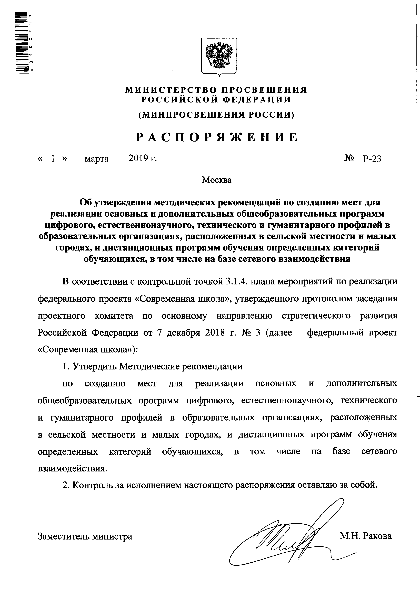 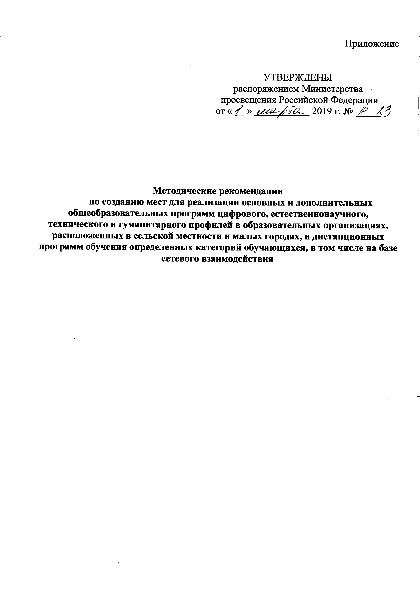 Настоящие методические рекомендации по созданию мест для реализации основных и дополнительных общеобразовательных программ цифрового, естественнонаучного, технического и гуманитарного профилей в образовательных организациях, расположенных в сельской местности и малых городах, и дистанционных программ обучения определенных категорий обучающихся, в том числе на базе сетевого взаимодействия (далее — методические рекомендации) разработаны во исполнение контрольной точки 3.1.4. Плана мероприятий федерального проекта «Современная школа» национального проекта «Образование», утвержденного президиумом Совета при Президенте Российской Федерации по стратегическому развитию и национальным проектам (протокол от 24 декабря 2018 г. № 16) и включают следующие позиции: цели, задачи и требования для реализации мероприятий по обновлению материально-технической базы общеобразовательных организаций, расположенных в сельской местности и малых городах;особенности реализации мероприятий в зависимости от территориальных особенностей; примерный перечень оборудования; описание принципов создания условий для реализации дистанционных программ обучения определенных категорий обучающихся, в том числе на базе сетевого партнерства; примерные методические комплексы для реализации образовательных программ на обновленной материально-технической базе;организационно-финансовые и управленческие принципы функционирования; базовый перечень показателей результативности; типовые локальные акты, в том числе проект плана («дорожной карты»).С учетом необходимости формирования единых организационных и методических условий реализации мероприятий, настоящими Методическими рекомендациями определяют, что создание новых мест для реализации основных и дополнительных общеобразовательных программ цифрового, естественнонаучного, технического и гуманитарного профилей в образовательных организациях, расположенных в сельской местности и малых городах, проводятся в форме создания и функционирования Центров образования цифрового и гуманитарного профилей «Точка роста». Применение настоящих методических рекомендаций не является требованием, подлежащим контролю при проведении проверок в организациях, реализующих образовательные программы, органами государственного контроля (надзора).Общие положенияОпределение Центры образования цифрового и гуманитарного профилей «Точка роста» создаются как структурные подразделения общеобразовательных организаций, осуществляющих образовательную деятельность по основным общеобразовательным программам, и расположенных в сельской местности и малых городах, и направлены на формирование современных компетенций и навыков у обучающихся, в том числе по предметным областям «Технология», «Математика и информатика», «Физическая культура и основы безопасности жизнедеятельности».Совокупность образовательных организаций, на базе которых создаются Центры образования цифрового и гуманитарного профилей «Точка роста», составит федеральную сеть Центров образования цифрового и гуманитарного профилей «Точка роста» (далее — Центр, Центры).1.2. Цели и задачи Центров Целями деятельности Центров являются:создание условий для внедрения на уровнях начального общего, основного общего и (или) среднего общего образования новых методов обучения и воспитания, образовательных технологий, обеспечивающих освоение обучающимися основных и дополнительных общеобразовательных программ цифрового, естественнонаучного, технического и гуманитарного профилей;  обновление содержания и совершенствование методов обучения предметных областей «Технология», «Математика и информатика», «Физическая культура 
и основы безопасности жизнедеятельности».Задачами Центров являются охват своей деятельностью на обновленной материально-технической базе не менее 100%  обучающихся образовательной организации, осваивающих основную общеобразовательную программу по предметным областям «Технология», «Математика и информатика», «Физическая культура и основы безопасности жизнедеятельности», а также обеспечение не менее 70% охвата от общего контингента обучающихся в образовательной организации дополнительными общеобразовательными программами цифрового, естественнонаучного, технического и гуманитарного профилей во внеурочное время, в том числе с использованием дистанционных форм обучения и сетевого партнерства.Рекомендуется также использование инфраструктуры Центра во внеурочное время как общественного пространства для развития общекультурных компетенций и цифровой грамотности населения, шахматного образования, проектной деятельности, творческой, социальной самореализации детей, педагогов, родительской общественности.Правовое обеспечение создания и функционирования ЦентровВ целях реализации мероприятий по созданию Центра (Центров) органами исполнительной власти субъекта Российской Федерации обеспечивается утверждение распорядительного акта органа исполнительной власти, осуществляющего управление в сфере образования субъекта Российской Федерации, о создании Центров на базе общеобразовательных организаций, включающий в том числе: - перечень образовательных организаций, на базе которых будут созданы Центры; - план первоочередных мероприятий (дорожную карту) по созданию и функционированию Центров на основании формы согласно Приложения № 1 к настоящим методическим рекомендациям;- медиаплан по информационному сопровождению создания Центров на основании формы согласно Приложения № 3 к настоящим методическим рекомендациям;- индикативные показатели на основании базового перечня показателей результативности согласно Приложения № 4 к настоящим методическим рекомендациям;- должностное лицо органа исполнительной власти, осуществляющего управление в сфере образования субъекта Российской Федерации, на которое возложена функция регионального координатора создания и функционирования Центров в субъекте Российской Федерации;- типовое Положение о Центре на основании формы согласно Приложения № 5 к настоящим методическим рекомендациям, отражающее:а) цели и задачи Центра в субъекте Российской Федерации;б) организационную структуру Центра;в) основные направления деятельности Центра;г) показатели эффективности деятельности Центра.2.2. Создание Центра производится локальным актом образовательной организации, расположенной в сельской местности или малых городах.2.3. На основании акта, указанного в п. 2.1. настоящего раздела, образовательная организация издает локальный акт о создании Центра, который утверждает:положение о деятельности Центра; руководителя Центра; порядок решения вопросов материально-технического и имущественного характера Центра;функции Центра по обеспечению реализации основных и дополнительных общеобразовательных программ цифрового, естественнонаучного, технического и гуманитарного профилей на территории муниципального района субъекта Российской Федерации в рамках федерального проекта «Современная школа» национального проекта «Образование»;план мероприятий по созданию и функционированию Центра;план учебно-воспитательных, внеурочных и социокультурных мероприятий в Центре. 2.4. Учредитель образовательной организации, на базе которой создается Центр, обеспечивает принятие (внесение изменений) в соответствующие нормативные и распорядительные акты, в том числе (при необходимости) устав организаций, государственное (муниципальное) задание на финансовый год и плановый период, и другие.III. Функции Центров3.1. Участие в реализации основных общеобразовательных программ в части предметных областей «Технология», «Математика и информатика», «Физическая культура и основы безопасности жизнедеятельности», в том числе обеспечение внедрения обновленного содержания преподавания основных общеобразовательных программ в рамках федерального проекта «Современная школа» национального проекта «Образование».3.2. Реализация разноуровневых дополнительных общеобразовательных программ цифрового, естественнонаучного, технического и гуманитарного профилей, а также иных программ в рамках внеурочной деятельности обучающихся.3.3. Обеспечение создания, апробации и внедрения модели равного доступа к современным общеобразовательным программам цифрового, естественнонаучного, технического и гуманитарного профилей детям иных населенных пунктов сельских территорий. 3.4. Внедрение сетевых форм реализации программ дополнительного образования. 3.5. Организация внеурочной деятельности в каникулярный период, разработка соответствующих образовательных программ, в том числе для пришкольных лагерей.3.6. Содействие развитию шахматного образования.3.7. Вовлечение обучающихся и педагогов в проектную деятельность.3.8. Обеспечение реализации мер по непрерывному развитию педагогических и управленческих кадров, включая повышение квалификации руководителей и педагогов Центра, реализующих основные и дополнительные общеобразовательные программы цифрового, естественнонаучного, технического, гуманитарного и социокультурного профилей. 3.9. Реализация мероприятий по информированию и просвещению населения в области цифровых и гуманитарных компетенций. 3.10. Информационное сопровождение учебно-воспитательной деятельности Центра, системы внеурочных мероприятий с совместным участием детей, педагогов, родительской общественности, в том числе на сайте образовательной организации и иных информационных ресурсах.3.11. Содействие созданию и развитию общественного движения школьников, направленного на личностное развитие, социальную активность через проектную деятельность, различные программы дополнительного образования детей.Требования к инфраструктуре Центра4.1.	Требования к помещениям и брендированию Центра.Зонирование помещений в Центре осуществляется с учетом действующих нормативных документов в части требований, предъявляемых к помещениям, в которых осуществляется образовательная деятельность. Рекомендуется зонирование помещений согласно современным и актуальным стандартам зонирования общественных пространств (открытые пространства, энергосберегающие технологии, использование возможностей для написания на стенах и др.).Центр должен быть расположен не менее чем в двух помещениях общеобразовательной организации площадью не менее 40 квадратных метров каждое и включать следующие функциональные зоны:- учебные кабинеты по предметным областям «Технология», «Математика и информатика», «Физическая культура и основы безопасности жизнедеятельности»;- помещение для проектной деятельности — открытое пространство, выполняющее роль центра общественной жизни образовательной организации. Помещение для проектной деятельности зонируется по принципу коворкинга, включающего шахматную гостиную, медиазону/медиатеку. 4.2.	Оформление Центров должно выполняться с использованием фирменного стиля Центра «Точка роста» (брендбука), являющегося Приложением № 7 к настоящим методическим рекомендациям. Требование к площадке, дизайн-проекту и зонированию содержится в Приложении № 8 к методическим рекомендациям.4.3.	Требования к учебному оборудованию и средствам обучения.Примерный перечень учебного оборудования и средств обучения для оснащения Центров в рамках мероприятия «Обновление материально-технической базы для формирования у обучающихся современных технологических и гуманитарных навыков паспорта федерального проекта «Современная школа» национального проекта «Образование» определяется примерным перечнем оборудования, указанным в Приложении № 2 к настоящим методическим рекомендациям. Примерный перечень подлежит ежегодному уточнению.Субъект Российской Федерации согласовывает перечень, количество и технические характеристики оборудования для оснащения Центров с ведомственным проектным офисом национального проекта «Образование». При проведении закупок учебного оборудования и средств обучения для оснащения Центра необходимо руководствоваться актуальными нормами законодательства Российской Федерации, в том числе в части предоставления приоритета товарам российского происхождения, работам, услугам, выполняемым, оказываемым российскими юридическими лицами.Требования к кадровому составу и штатной численности Центра5.1. Требования к определению штатной численности Центра.Определение штатной численности и формирование штатного расписания для обеспечения функционирования Центра осуществляется в соответствии с нормами федерального законодательства, касающимися нормирования и оплаты труда в образовательных организациях, а также в соответствии с нормативными актами субъектов Российской Федерации, на территории которых осуществляют деятельность Центра:-	Трудовой кодекс Российской Федерации от 30 декабря 2001 г. № 197-ФЗ;-	Федеральный закон от 29 декабря 2012 г. № 273-ФЗ «Об образовании в Российской Федерации»;-	приказ Минобрнауки России от 22 декабря 2014 г. № 1601 
«О продолжительности рабочего времени (нормах часов педагогической работы 
за ставку заработной платы) педагогических работников и о порядке определения учебной нагрузки педагогических работников, оговариваемой в трудовом договоре»; - постановление Минтруда России от 21 августа 1998 г. №37 «Об утверждении квалификационного справочника должностей руководителей, специалистов и других служащих»;-	постановление Минтруда России от 30 июня 2003 г. № 41
«Об особенностях работы по совместительству педагогических, медицинских, фармацевтических работников и работников культуры»;-	приказ Минздравсоцразвития России от 28 ноября 2008 г. № 678
«Об утверждении Единого квалификационного справочника должностей руководителей, специалистов и служащих», раздел «Квалификационные характеристики должностей работников учреждений органов по делам молодежи»,. - приказ Минздравсоцразвития России от 26 августа 2010 г. № 761н 
«Об утверждении Единого квалификационного справочника должностей руководителей, специалистов и служащих», раздел «Квалификационные характеристики должностей работников образования»;Должности, введенные в штатное расписание образовательной организации как по категориям должностей, так и по количеству штатных единиц должны обеспечивать реализацию целей и задач Центра.Примерный перечень должностей, необходимых для реализации целей и задач, приведен в Приложении № 6 к настоящим методическим рекомендациям. Численность штатных единиц для обеспечения функционирования Центра должна быть не менее четырех. На должность руководителя Центра может быть назначен работник из числа как управленческого, так и педагогического состава образовательной организации по усмотрению учредителя организация.В случае заключения трудовых договоров с основным персоналом образовательной организации допускается совмещение.К каждой должности из числа работников Центра разрабатывается и утверждается должностная инструкция. Должностные инструкции разрабатываются в соответствии с профессиональными стандартами из национального реестра профессиональных стандартов, в соответствии со 
статьей 195.3. Трудового кодекса Российской Федерации;
статьями 11, 46 и 73 Федерального закона «Об образовании в Российской Федерации» и другими действующими законодательными актами.Финансовое обеспечение деятельности ЦентраФинансовое обеспечение деятельности Центра осуществляется в соответствии с Общими требованиями к определению нормативных затрат на оказание государственных (муниципальных) услуг в сфере дошкольного, начального общего, основного общего, среднего общего, среднего профессионального образования, дополнительного образования детей и взрослых, дополнительного профессионального образования для лиц, имеющих или получающих среднее профессиональное образование, профессионального обучения, применяемых при расчете объема субсидии на финансовое обеспечение выполнения государственного (муниципального) задания на оказание государственных (муниципальных) услуг (выполнение работ) государственным (муниципальным) учреждением, утвержденных приказом Министерства просвещения Российской Федерации от 20 ноября 2018 г. № 235 . К числу основных расходов следует относить: оплату труда работников Центра, аренду помещения (при необходимости), коммунальные расходы, расходы на услуги предоставления доступа в сеть интернет, расходные материалы, командировочные расходы, услуги по организации мероприятий, дополнительное профессиональное образование сотрудников Центра, участие детей в соревнованиях и федеральных мероприятиях.Требования к образовательным программам ЦентровПримерные методические комплексы для реализации основных и дополнительных общеобразовательных программ по предметным областям «Технология», «Математика и информатика», «Физическая культура и основы безопасности жизнедеятельности» на материально-технической базе Центров доводятся до субъектов Российской Федерации отдельным письмом ведомственного проектного офиса национального проекта «Образование». Реализация методических рекомендаций в зависимости от территориальных особенностейЦентр создается в общеобразовательной организации, расположенной в сельской местности или малом городе, и призван обеспечить доступность для освоения обучающимися основных и дополнительных общеобразовательных программ цифрового, естественнонаучного, технического и гуманитарного профилей. Использование современных информационных технологий, средств обучения, учебного оборудования, высокоскоростного интернета и других ресурсов Центра, послужит повышению качества и доступности образования вне зависимости от местонахождения образовательной организации.С учетом территориальных, экономических, культурных и других особенностей конкретной территории, на которой располагается образовательная организация, на базе которой планируется создание Центра, организацией и (или) ее учредителем должен обеспечиваться учет соответствующих особенностей, в том числе в части содержания и направленностей образовательных программ (проектов), зонирования, перечня мероприятий, проводимых Центром, графика работы Центра, режима образовательной организации и других аспектов деятельности Центра, с учетом необходимости обеспечения максимального вовлечения обучающихся, педагогических и иных работников системы образования, родительской общественности в обучение по цифровым, естественнонаучным, техническим и гуманитарным направлениям, а также общее просвещение населения соответствующей территории.Приложение № 1к методическим рекомендациям по созданию мест для реализации основных и дополнительных общеобразовательных программ цифрового, естественнонаучного, технического и гуманитарного профилей в образовательных организациях, расположенных в сельской местности и малых городахТиповой план (дорожная карта)первоочередных действий по созданию и функционированию Центров образования цифрового и гуманитарного профилей «Точка роста» Приложение № 2к методическим рекомендациям по созданию мест для реализации основных и дополнительных общеобразовательных программ цифрового, естественнонаучного, технического и гуманитарного профилей в образовательных организациях, расположенных в сельской местности и малых городахПримерный перечень оборудования и средств обучения для оснащения Центров образования цифрового и гуманитарного профилей «Точка роста» в рамках мероприятия «Обновление материально-технической базы для формирования у обучающихся современных технологических и гуманитарных навыков»ВНИМАНИЕ!- все встречающиеся ссылки на конкретные товарные знаки, торговые марки читать со словами "или эквивалент"Приложение № 3 к методическим рекомендациям по созданию мест для реализации основных и дополнительных общеобразовательных программ цифрового, естественнонаучного, технического и гуманитарного профилей в образовательных организациях, расположенных в сельской местности и малых городахМедиапланпо информационному сопровождению создания и функционирования Центров образования цифрового и гуманитарного профилей «Точка роста» на 2019 годПриложение № 4к методическим рекомендациям по созданию мест для реализации основных и дополнительных общеобразовательных программ цифрового, естественнонаучного, технического и гуманитарного профилей в образовательных организациях, расположенных в сельской местности и малых городах Базовый перечень показателей результативности Центра Приложение № 5к методическим рекомендациям по созданию мест для реализации основных и дополнительных общеобразовательных программ цифрового, естественнонаучного, технического и гуманитарного профилей в образовательных организациях, расположенных в сельской местности и малых городахПримерное Положение о Центре образования 
цифрового и гуманитарного профилей «Точка роста»1. Общие положения1.1. Центр образования цифрового и гуманитарного профилей «Точка роста» (далее — Центр) создан в целях развития и реализации основных и дополнительных общеобразовательных программ цифрового, естественнонаучного и гуманитарного профилей.1.2. Центр является структурным подразделением образовательной организации____________ (далее  —  Учреждение) и не является отдельным юридическим лицом.1.3. В своей деятельности Центр руководствуется Федеральным законом от  29 декабря 2012 г. № 273-ФЗ «Об образовании в Российской Федерации», другими нормативными документами Министерства просвещения Российской Федерации, иными нормативными правовыми актами Российской Федерации и ____________, программой развития Центра на текущий год, планами работы, утвержденными учредителем и настоящим Положением.1.4. Центр в своей деятельности подчиняется директору Учреждения.2. Цели, задачи, функции деятельности Центра2.1. Основными целями Центра являются:создание условий для внедрения на уровнях начального общего, основного общего и (или) среднего общего образования новых методов обучения и воспитания, образовательных технологий, обеспечивающих освоение обучающимися основных и дополнительных общеобразовательных программ цифрового, естественнонаучного, технического и гуманитарного профилей, обновление содержания и совершенствование методов обучения предметных областей «Технология», «Математика и информатика», «Физическая культура 
и основы безопасности жизнедеятельности».2.2. Задачи Центра:2.2.1. обновление содержания преподавания основных общеобразовательных программ по предметным областям «Технология», «Математика и информатика», «Физическая культура и основы безопасности жизнедеятельности» на обновленном учебном оборудовании;2.2.2. создание условий для реализации разноуровневых общеобразовательных программ дополнительного образования цифрового, естественнонаучного, технического и гуманитарного профилей;2.2.3. создание целостной системы дополнительного образования в Центре, обеспеченной единством учебных и воспитательных требований, преемственностью содержания основного и дополнительного образования, а также единством методических подходов;2.2.4. формирование социальной культуры, проектной деятельности, направленной не только на расширение познавательных интересов школьников, но и на стимулирование активности, инициативы и исследовательской деятельности обучающихся;2.2.5. совершенствование и обновление форм организации основного и дополнительного образования с использованием соответствующих современных технологий;2.2.6. организация системы внеурочной деятельности в каникулярный период, разработка и реализация образовательных программ для пришкольных лагерей;2.2.7. информационное сопровождение деятельности Центра, развитие медиаграмотности у обучающихся;2.2.8. организационно-содержательная деятельность, направленная на проведение различных мероприятий в Центре и подготовку к участию обучающихся Центра в мероприятиях муниципального, городского, областного/краевого/республиканского и всероссийского уровня;2.2.9. создание и развитие общественного движения школьников на базе Центра, направленного на популяризацию различных направлений дополнительного образования, проектную, исследовательскую деятельность.2.2.10. развитие шахматного образования;2.2.11. обеспечение реализации мер по непрерывному развитию педагогических и управленческих кадров, включая повышение квалификации и профессиональную переподготовку сотрудников и педагогов Центра, реализующих основные и дополнительные общеобразовательные программы цифрового, естественнонаучного, технического, гуманитарного и социокультурного профилей. 2.3. Выполняя эти задачи, Центр является структурным подразделением Учреждения, входит в состав региональной сети Центров образования цифрового и гуманитарного профилей «Точка роста» и функционирует как:- образовательный центр, реализующий основные и дополнительные общеобразовательные программы цифрового, естественнонаучного, технического, гуманитарного и социокультурного профилей, привлекая детей, обучающихся и их родителей (законных представителей) к соответствующей деятельности в рамках реализации этих программ;- выполняет функцию общественного пространства для развития общекультурных компетенций, цифрового и шахматного образования, проектной деятельности, творческой самореализации детей, педагогов, родительской общественности2.4. Центр сотрудничает с:- различными образовательными организациями в форме сетевого взаимодействия;- использует дистанционные формы реализации образовательных программ 3. Порядок управления Центром3.1. Создание и ликвидация Центра как структурного подразделения образовательной организации относятся к компетенции учредителя образовательной организации по согласованию с Директором Учреждения.3.2. Директор Учреждения по согласованию с учредителем Учреждения назначает распорядительным актом руководителя Центра. Руководителем Центра может быть назначен один из заместителей директора Учреждения в рамках исполняемых им должностных обязанностей либо по совместительству. Руководителем Центра также может быть назначен педагог образовательной организации в соответствии со штатным расписанием либо по совместительству. Размер ставки и оплаты труда руководителя Центра определяется директором Учреждения в соответствии и в пределах фонда оплаты труда.3.3. Руководитель Центра обязан:3.3.1. осуществлять оперативное руководство Центром;3.3.2. согласовывать программы развития, планы работ, отчеты и сметы расходов Центра с директором Учреждения;3.3.3. представлять интересы Центра по доверенности в муниципальных, государственных органах региона, организациях для реализации целей и задач Центра;3.3.4. отчитываться перед директором Учреждения о результатах работы Центра;3.3.5. выполнять иные обязанности, предусмотренные законодательством, уставом Учреждения, должностной инструкцией и настоящим Положением.3.4. Руководитель Центра вправе:3.4.1. осуществлять подбор и расстановку кадров Центра, прием на работу которых осуществляется приказом директора Учреждения;3.4.2. по согласованию с директором Учреждения организовывать учебно-воспитательный процесс в Центре в соответствии с целями и задачами Центра и осуществлять контроль за его реализацией;3.4.3. осуществлять подготовку обучающихся к участию в конкурсах, олимпиадах, конференциях и иных мероприятиях по профилю направлений деятельности Центра;3.4.4. по согласованию с директором Учреждения осуществлять организацию и проведение мероприятий по профилю направлений деятельности Центра;3.4.5. осуществлять иные права, относящиеся к деятельности Центра и не противоречащие целям и видам деятельности образовательной организации, а также законодательству Российской Федерации.Приложение № 6к методическим рекомендациям по созданию мест для реализации основных и дополнительных общеобразовательных программ цифрового, естественнонаучного, технического и гуманитарного профилей в образовательных организациях, расположенных в сельской местности и малых городахПримерное штатное расписаниеЦентра «Точка роста»№Наименование мероприятияРезультатСрок(в течении года реализации меропритий)Согласование перечня образовательных организаций, в которых будет обновлена материально-техническая база и созданы Центры:Формирование перечня образовательных организацийСогласование перечня с ведомственным проектным офисом национального проекта «Образование»Заключение Соглашения о реализации мероприятийОпределение координатора создания и функционирования Центров в органе исполнительной власти субъекта Российской Федерации (региональном ведомственном проектном офисе) Утверждение перечня образовательных организаций, на базе которых будут созданы ЦентрыУтверждение Типового Положения о деятельности Центров на территории субъекта Российской Федерации1. Письмо органа исполнительной власти, осуществляющего государственное управление в сфере образования (регионального ведомственного проектного офиса (далее – РОИВ/РВПО), в адрес ведомственного проектного офиса о согласовании перечня образовательных организаций, в которых будет обновлена материально-техническая база.Распорядительный акт РОИВ о создании Центров в муниципальных образованиях субъекта Российской Федерации в соответствии с методическими рекомендациямиМарт2.Утверждение медиаплана информационного сопровождения создания и функционирования ЦентровРаспорядительный акт РОИВ/РВПО  МартСогласование и утверждение типового дизайн-проекта Центраписьмо и акт РОИВ/РВПО Март-апрельСогласование типового проекта зонирования Центраписьмо и акт РОИВ/РВПОМарт-апрельСогласование перечня оборудования Центра письмо и акт РОИВ/РВПОМарт-апрельСогласование объема финансового обеспечения (калькуляции операционных расходов) на функционирование Центров по статьям расходов письмо РОИВ/РВПОАпрельПовышение квалификации (профмастерства) сотрудников и педагогов Центров, обучение новым технологиям преподавания предметной области «Технология», «Математика и информатика», «Физическая культура и основы безопасности жизнедеятельности», в том числе:Анализ и подбор кадрового состава ЦентровОбеспечение участия педагогов и сотрудников в повышении квалификации на он-лайн платформе (в дистанционной форме), проводимым ведомственным проектным офисом национального проекта «Образование»Обеспечение участия педагогического состава в очных курсах повышения квалификации, программах переподготовки кадров, проводимых ведомственным проектным офисом национального проекта «Образование»Мониторинг РОИВ/РВПОПисьмо РОИВ/РВПО о кадровом составе Свидетельство о повышении квалификацииОтчет по программам переподготовки кадровМарт-ИюньЗакупка, доставка и наладка оборудования:- подготовка технического задания согласно перечню оборудования;- объявление конкурсных закупочных процедур;- проведение «косметического» ремонта, приведение площадок образовательных организаций в соответствие с фирменным стилем «Точка роста» Государственные (муниципальные) контракты (договора) на поставку оборудованияМай-АвгустОрганизация набора детей, обучающихся по программам Центраакты о зачислении обучающихся СентябрьЛицензирование образовательной деятельности Центров по программам дополнительного образования детей и взрослых(при необходимости)Лицензия на реализацию образовательных программАвгустОткрытие Центров в единый день открытийИнформационное освещение в СМИСентябрь№ п/пНаименованиеНаименованиеПримерные технические характеристикиЕд. изм.Кол-во1Цифровое оборудованиеЦифровое оборудованиеЦифровое оборудованиеЦифровое оборудованиеЦифровое оборудованиеПАК Цифровая образовательная среда в составеОбеспечение централизованного мониторинга эксплуатационных параметров пользовательских устройств; менеджмент используемых образовательных приложений, встроенные базовые средства для проведения занятий и редактирования материаловОбеспечение централизованного мониторинга эксплуатационных параметров пользовательских устройств; менеджмент используемых образовательных приложений, встроенные базовые средства для проведения занятий и редактирования материаловкомплект11.1МФУ (принтер, сканер, копир)Тип устройства: МФУ
Цветность: черно-белый
Формат бумаги: не менее А4
Технология печати: лазерная
Разрешение печати: не менее 600х600 точек
Скорость печати: не менее 28 листов/мин
Скорость сканирования: не менее 15 листов/мин
Скорость копирования: не менее 28 листов/мин
Внутренняя память: не менее 256 Мб
Емкость автоподатчика сканера: не менее 35 листовТип устройства: МФУ
Цветность: черно-белый
Формат бумаги: не менее А4
Технология печати: лазерная
Разрешение печати: не менее 600х600 точек
Скорость печати: не менее 28 листов/мин
Скорость сканирования: не менее 15 листов/мин
Скорость копирования: не менее 28 листов/мин
Внутренняя память: не менее 256 Мб
Емкость автоподатчика сканера: не менее 35 листовшт.11.2Ноутбук учителяФорм-фактор: трансформер
Жесткая, неотключаемая клавиатура: требуется
Сенсорный экран: требуется
Угол поворота сенсорного экрана: 360 градусов
Диагональ сенсорного экрана: не менее 14 дюймов
Разрешение сенсорного экрана: не менее 1920х1080 пикселей
Производительность процессора (по тесту PassMark - CPU ВenchMark http://www.cpubenchmark.net/): не менее 5500 единиц 
Объем оперативной памяти: не менее 8 Гб
Объем SSD: не менее 256 Гб
Стилус в комплекте поставки: требуется
Предустановленная операционная система с графическим пользовательским интерфейсом, обеспечивающая работу распространенных образовательных и общесистемных приложений: требуется
Антивирусное ПО со встроенным функционалом мониторинга эксплуатационных параметров: требуется
ПО для просмотра и редактирования текстовых документов, электронных таблиц и презентаций распространенных форматов (.odt, .txt, .rtf, .doc, .docx, .ods, .xls, .xlsx, .odp, .ppt, .pptx): требуетсяФорм-фактор: трансформер
Жесткая, неотключаемая клавиатура: требуется
Сенсорный экран: требуется
Угол поворота сенсорного экрана: 360 градусов
Диагональ сенсорного экрана: не менее 14 дюймов
Разрешение сенсорного экрана: не менее 1920х1080 пикселей
Производительность процессора (по тесту PassMark - CPU ВenchMark http://www.cpubenchmark.net/): не менее 5500 единиц 
Объем оперативной памяти: не менее 8 Гб
Объем SSD: не менее 256 Гб
Стилус в комплекте поставки: требуется
Предустановленная операционная система с графическим пользовательским интерфейсом, обеспечивающая работу распространенных образовательных и общесистемных приложений: требуется
Антивирусное ПО со встроенным функционалом мониторинга эксплуатационных параметров: требуется
ПО для просмотра и редактирования текстовых документов, электронных таблиц и презентаций распространенных форматов (.odt, .txt, .rtf, .doc, .docx, .ods, .xls, .xlsx, .odp, .ppt, .pptx): требуетсяшт.11.3Интерактивный комплексРазмер экрана по диагонали: не менее 1625 мм
Разрешение экрана: не менее 3840х2160 пикселей
Встроенные акустические системы: требуется
Количество одновременно распознаваемых касаний сенсорным экраном: не менее 20 касаний
Высота срабатывания сенсора экрана: не более 3 мм от поверхности экрана
Встроенные функции распознавания объектов касания (палец или безбатарейный стилус): требуется
Количество поддерживаемых безбатарейных стилусов одновременно: не менее 2 шт.
Возможность использования ладони в качестве инструмента стирания либо игнорирования касаний экрана ладонью: требуется
Интегрированный датчик освещенности для автоматической коррекции яркости подсветки: требуется
Возможность графического комментирования поверх произвольного изображения, в том числе от физически подключенного источника видеосигнала: требуется
Интегрированные функции вывода изображений с экранов мобильных устройств (на платформе Windows, MacOS, Android, ChromeOS), а также с возможностью интерактивного взаимодействия (управления) с устройством-источником: требуется
Интегрированный в пользовательский интерфейс функционал просмотра и работы с файлами основных форматов с USB-накопителей или сетевого сервера: требуется
Поддержка встроенными средствами дистанционного управления рабочими параметрами устройства через внешние системы: требуетсяРазмер экрана по диагонали: не менее 1625 мм
Разрешение экрана: не менее 3840х2160 пикселей
Встроенные акустические системы: требуется
Количество одновременно распознаваемых касаний сенсорным экраном: не менее 20 касаний
Высота срабатывания сенсора экрана: не более 3 мм от поверхности экрана
Встроенные функции распознавания объектов касания (палец или безбатарейный стилус): требуется
Количество поддерживаемых безбатарейных стилусов одновременно: не менее 2 шт.
Возможность использования ладони в качестве инструмента стирания либо игнорирования касаний экрана ладонью: требуется
Интегрированный датчик освещенности для автоматической коррекции яркости подсветки: требуется
Возможность графического комментирования поверх произвольного изображения, в том числе от физически подключенного источника видеосигнала: требуется
Интегрированные функции вывода изображений с экранов мобильных устройств (на платформе Windows, MacOS, Android, ChromeOS), а также с возможностью интерактивного взаимодействия (управления) с устройством-источником: требуется
Интегрированный в пользовательский интерфейс функционал просмотра и работы с файлами основных форматов с USB-накопителей или сетевого сервера: требуется
Поддержка встроенными средствами дистанционного управления рабочими параметрами устройства через внешние системы: требуетсякомплект11.4Мобильное крепление для интерактивного комплексаТип: мобильное металлическое крепление, обеспечивающее возможность напольной установки интерактивного комплекса с возможностью регулировки по высоте (в фиксированные положения)
Крепление должно обеспечивать устойчивость при работе с установленным интерактивным комплексом: требуется
Максимальный вес, выдерживаемый креплением: не менее 60 кгТип: мобильное металлическое крепление, обеспечивающее возможность напольной установки интерактивного комплекса с возможностью регулировки по высоте (в фиксированные положения)
Крепление должно обеспечивать устойчивость при работе с установленным интерактивным комплексом: требуется
Максимальный вес, выдерживаемый креплением: не менее 60 кг шт11.5Мобильный классФорм-фактор: трансформер
Жесткая клавиатура, не содержащая элементов питания: требуется
Сенсорный экран: требуется
Угол поворота сенсорного экрана: 360 градусов
Диагональ сенсорного экрана: не менее 11 дюймов
Производительность процессора (по тесту PassMark - CPU ВenchMark http://www.cpubenchmark.net/): не менее 1000 единиц  
Объем оперативной памяти: не менее 4 Гб
Объем накопителя SSD/eMMC: не менее 128 Гб
Стилус в комплекте поставки: требуется
Корпус ноутбука должен быть специально подготовлен для безопасного использования в учебном процессе (иметь защитное стекло повышенной прочности, выдерживать падение с высоты не менее 700 мм, сохранять работоспособность при попадании влаги, а также иметь противоскользящие и смягчающие удары элементы на корпусе): требуется
Предустановленная операционная система с графическим пользовательским интерфейсом, обеспечивающая работу распространенных образовательных и общесистемных приложений: требуется
Антивирусное ПО со встроенным функционалом мониторинга эксплуатационных параметров: требуется
ПО для просмотра и редактирования текстовых документов, электронных таблиц и презентаций распространенных форматов (.odt, .txt, .rtf, .doc, .docx, .ods, .xls, .xlsx, .odp, .ppt, .pptx): требуетсяФорм-фактор: трансформер
Жесткая клавиатура, не содержащая элементов питания: требуется
Сенсорный экран: требуется
Угол поворота сенсорного экрана: 360 градусов
Диагональ сенсорного экрана: не менее 11 дюймов
Производительность процессора (по тесту PassMark - CPU ВenchMark http://www.cpubenchmark.net/): не менее 1000 единиц  
Объем оперативной памяти: не менее 4 Гб
Объем накопителя SSD/eMMC: не менее 128 Гб
Стилус в комплекте поставки: требуется
Корпус ноутбука должен быть специально подготовлен для безопасного использования в учебном процессе (иметь защитное стекло повышенной прочности, выдерживать падение с высоты не менее 700 мм, сохранять работоспособность при попадании влаги, а также иметь противоскользящие и смягчающие удары элементы на корпусе): требуется
Предустановленная операционная система с графическим пользовательским интерфейсом, обеспечивающая работу распространенных образовательных и общесистемных приложений: требуется
Антивирусное ПО со встроенным функционалом мониторинга эксплуатационных параметров: требуется
ПО для просмотра и редактирования текстовых документов, электронных таблиц и презентаций распространенных форматов (.odt, .txt, .rtf, .doc, .docx, .ods, .xls, .xlsx, .odp, .ppt, .pptx): требуетсяшт101.6Вычислительный блок интерактивного комплексаТип установки и подключения вычислительного блока: блок должен устанавливаться в специализированный слот на корпусе интерактивного комплекса (позволяющий выполнять снятие и установку  блока, непосредственно на месте установки, не разбирая интерактивный комплекс и не снимая его с настенного крепления), содержащий единый разъем подключения вычислительного блока. Указанный разъем должен иметь, как минимум, контакты электропитания вычислительного блока от встроенного блока питания интерактивного комплекса, контакты для подключения цифрового видеосигнала и USB для подключения сенсора касания: требуется
Производительность процессора (по тесту PassMark - CPU ВenchMark http://www.cpubenchmark.net/): не менее 2000 единиц  
Объем оперативной памяти дополнительного вычислительного блока: не менее 4 Гб
Объем накопителя дополнительного вычислительного блока: не менее 128 Гб
Предустановленная операционная система с графическим пользовательским интерфейсом, обеспечивающая работу распространенных образовательных и общесистемных приложений: требуется
Интегрированные средства, обеспечивающие следующий функционал: создание многостраничных уроков с использованием медиаконтента различных форматов, создание надписей и комментариев поверх запущенных приложений, распознавание фигур и рукописного текста (русский, английский языки), наличие инструментов рисования геометрических фигур и линий, встроенные функции: генератор случайных чисел, калькулятор, экранная клавиатура, таймер, редактор математических формул, электронные математические инструменты: циркуль, угольник, линейка, транспортир, режим "белой доски" с возможностью создания заметок, рисования, работы с таблицами и графиками, импорт файлов форматов: *.pdf, *.ppt
Предустановленное антивирусное ПО со встроенным функционалом мониторинга эксплуатационных параметров: требуется
Предустановленное ПО для просмотра и редактирования текстовых документов, электронных таблиц и презентаций распространенных форматов (.odt, .txt, .rtf, .doc, .docx, .ods, .xls, xlsx, .odp, .ppt, .pptx): требуется
Предустановленная графическая оболочка, обеспечивающая доступ к задаваемым централизованно электронным образовательным ресурсам, менеджмент используемых образовательных приложений, а также средства удаленного обновления ПО: требуется
Тип установки и подключения вычислительного блока: блок должен устанавливаться в специализированный слот на корпусе интерактивного комплекса (позволяющий выполнять снятие и установку  блока, непосредственно на месте установки, не разбирая интерактивный комплекс и не снимая его с настенного крепления), содержащий единый разъем подключения вычислительного блока. Указанный разъем должен иметь, как минимум, контакты электропитания вычислительного блока от встроенного блока питания интерактивного комплекса, контакты для подключения цифрового видеосигнала и USB для подключения сенсора касания: требуется
Производительность процессора (по тесту PassMark - CPU ВenchMark http://www.cpubenchmark.net/): не менее 2000 единиц  
Объем оперативной памяти дополнительного вычислительного блока: не менее 4 Гб
Объем накопителя дополнительного вычислительного блока: не менее 128 Гб
Предустановленная операционная система с графическим пользовательским интерфейсом, обеспечивающая работу распространенных образовательных и общесистемных приложений: требуется
Интегрированные средства, обеспечивающие следующий функционал: создание многостраничных уроков с использованием медиаконтента различных форматов, создание надписей и комментариев поверх запущенных приложений, распознавание фигур и рукописного текста (русский, английский языки), наличие инструментов рисования геометрических фигур и линий, встроенные функции: генератор случайных чисел, калькулятор, экранная клавиатура, таймер, редактор математических формул, электронные математические инструменты: циркуль, угольник, линейка, транспортир, режим "белой доски" с возможностью создания заметок, рисования, работы с таблицами и графиками, импорт файлов форматов: *.pdf, *.ppt
Предустановленное антивирусное ПО со встроенным функционалом мониторинга эксплуатационных параметров: требуется
Предустановленное ПО для просмотра и редактирования текстовых документов, электронных таблиц и презентаций распространенных форматов (.odt, .txt, .rtf, .doc, .docx, .ods, .xls, xlsx, .odp, .ppt, .pptx): требуется
Предустановленная графическая оболочка, обеспечивающая доступ к задаваемым централизованно электронным образовательным ресурсам, менеджмент используемых образовательных приложений, а также средства удаленного обновления ПО: требуется
шт12Урок «Технологии»Урок «Технологии»Урок «Технологии»Урок «Технологии»Урок «Технологии»2.1Аддитивное оборудованиеАддитивное оборудование2.1.1ЗD оборудование (3Dпринтер)ЗD оборудование (3Dпринтер)Минимальные: тип принтера FDM, материал PLA,ABS, рабочий стол: без подогрева, рабочая область: от 150x150x150 ммшт.12.1.2Пластик для 3D-принтераПластик для 3D-принтерашт.152.1.3ПО для 3D-моделированияПО для 3D-моделированияОблачный инструмент САПР/АСУП, охватывающий весь процесс работы с изделиями — от проектирования до изготовления2.2Промышленное оборудованиеПромышленное оборудование2.2.1Аккумуляторная дрель-винтоверт Аккумуляторная дрель-винтоверт шт.22.2.2Набор битНабор битшт.12.2.3Набор сверл универсальный Набор сверл универсальный (камень, металл, дерево 3-10 мм) шт.12.2.4Многофункциональный инструмент (мультитул)Многофункциональный инструмент (мультитул)шт.32.2.5Клеевой пистолет  с комплектом запасных стержнейКлеевой пистолет  с комплектом запасных стержнейшт.32.2.6Цифровой штангенциркуль Цифровой штангенциркуль шт.32.2.7Электролобзик Электролобзик шт.22.3Дополнительное оборудованиеДополнительное оборудование2.3.1Шлем виртуальной реальностиШлем виртуальной реальностиШлем виртуальной реальности: стационарное подключение к ПК, вывод на собственный экран, Наличие контроллеров 2 шт, наличие внешних датчиков 2 шт, встроенные наушники, угол обзора, угол обзора не менее 110комплект12.3.2Штатив для крепления базовых станцийШтатив для крепления базовых станцийсовместимость со шлемом виртуальной реальности, п 1.5.1комплект12.3.3Ноутбук с ОС для VR шлемаНоутбук с ОС для VR шлема(видеокарта не ниже Nvidia GTX 1060)шт.12.3.4Фотограмметрическое ПОФотограмметрическое ПОшт.12.3.5КвадрокоптерКвадрокоптеркомпактный дрон с 3-осевым стабилизатором, камерой 4К, максимальной дальностью передачи сигнала не менее 6 кмшт.12.3.6Квадрокоптер Квадрокоптер квадрокоптер с камерой, вес не более 100 г в сборе с пропеллером и камеройшт.32.3.7Практическое пособие для изучения основ механики, кинематики, динамики  в начальной  и основной школеПрактическое пособие для изучения основ механики, кинематики, динамики  в начальной  и основной школешт.32.4Ручной инструментРучной инструмент2.4.1Ручной лобзик, 200 ммРучной лобзик, 200 ммшт52.4.2Ручной лобзик, 300 ммРучной лобзик, 300 ммшт32.4.3Канцелярские ножиКанцелярские ножишт52.4.4Набор пилок для лобзикаНабор пилок для лобзикауниверсальные, 5 шт.шт23Оборудование для шахматной зоныОборудование для шахматной зоныОборудование для шахматной зоныОборудование для шахматной зоныОборудование для шахматной зоны3.1Комплект для обучения шахматамКомплект для обучения шахматамШахматы, часы шахматныенабор34МедиазонаМедиазонаМедиазонаМедиазонаМедиазона4.1Фотоаппарат с объективомФотоаппарат с объективомшт.14.2ВидеокамераВидеокамерашт.14.3Карта памяти для фотоаппарата/видео камерыКарта памяти для фотоаппарата/видео камерышт.24.4ШтативШтатившт.14.5МикрофонМикрофоншт.15Оборудование для изучения основ безопасности жизнедеятельности и оказания первой помощиОборудование для изучения основ безопасности жизнедеятельности и оказания первой помощиОборудование для изучения основ безопасности жизнедеятельности и оказания первой помощиОборудование для изучения основ безопасности жизнедеятельности и оказания первой помощиОборудование для изучения основ безопасности жизнедеятельности и оказания первой помощи5.1Тренажёр-манекен для отработки сердечно-лёгочной реанимацииТренажёр-манекен для отработки сердечно-лёгочной реанимацииМинимальные: манекен взрослого или ребенка (торс и голова), возможно переключение режимов взрослый/ребенок, Рекомендуемые: манекен взрослого или ребенка (торс и голова в полный рост) с контроллером, возможно переключение режимов «взрослый/ребенок»комплект15.2Тренажёр-манекен для отработки приемов удаления инородного тела из верхних дыхательных путейТренажёр-манекен для отработки приемов удаления инородного тела из верхних дыхательных путейМинимальные: манекен взрослого или ребенка (торс и голова), возможно переключение режимов «взрослый/ребенок», Устройство: оборудован имитаторами верхних дыхательных путей и сопряженных органов человека (легких, трахеи, гортани, диафрагменной перегородки)комплект15.3Набор имитаторов травм и пораженийНабор имитаторов травм и пораженийНабор для демонстрации травм и поражений на манекене или живом человеке, полученных во время ДТП, несчастных случаев, военных действийкомплект15.4Шина лестничнаяШина лестничнаяШины проволочные Крамера (лестничные) для ног и руккомплект15.5Воротник шейныйВоротник шейныйкомплект15.6Табельные средства для оказания первой медицинской помощиТабельные средства для оказания первой медицинской помощиКровоостанавливающие жгуты, перевязочные средствакомплект15.7Коврик для проведения сердечно-лёгочной реанимацииКоврик для проведения сердечно-лёгочной реанимацииКоврик размером не менее 60*120 смшт.16МебельМебель6.1Комплект мебелиКомплект мебелиПуфы (6-10 штук), мебель для проектной зоны, мебель для шахматной зоныкомплект1№ п/пНаименование мероприятия (-й)СМИ Срок исполненияСмысловая нагрузкаФормасопровождения1.Информация о начале реализации проекта. Проведение заседания рабочей группы органа исполнительной власти субъекта РФ Пресс-конференцияТелевидение и радиоМартСтартовая пресс-конференция об основном содержании и этапах реализации регионального проекта «Современная школа» национального проекта «Образование» в субъекте РФ по созданию Центров образования цифрового и гуманитарного профилей «Точка роста»Новости, интервью1.Информация о начале реализации проекта. Проведение заседания рабочей группы органа исполнительной власти субъекта РФ Пресс-конференцияПечатные СМИМартСтартовая пресс-конференция об основном содержании и этапах реализации регионального проекта «Современная школа» национального проекта «Образование» в субъекте РФ по созданию Центров образования цифрового и гуманитарного профилей «Точка роста»Статьи, новости1.Информация о начале реализации проекта. Проведение заседания рабочей группы органа исполнительной власти субъекта РФ Пресс-конференцияСетевые СМИ и Интернет-ресурсыМартСтартовая пресс-конференция об основном содержании и этапах реализации регионального проекта «Современная школа» национального проекта «Образование» в субъекте РФ по созданию Центров образования цифрового и гуманитарного профилей «Точка роста»Новости, анонсы1.Информация о начале реализации проекта. Проведение заседания рабочей группы органа исполнительной власти субъекта РФ Пресс-конференцияСоциальные сетиМартСтартовая пресс-конференция об основном содержании и этапах реализации регионального проекта «Современная школа» национального проекта «Образование» в субъекте РФ по созданию Центров образования цифрового и гуманитарного профилей «Точка роста»Новости, фоторепортажи2.Презентация проекта и концепции Центра для различных аудиторий (обучающиеся, педагоги, родители)Запуск сайтаТелевидение и радиоАпрель - майПодготовленные материалы Новости, интервью2.Презентация проекта и концепции Центра для различных аудиторий (обучающиеся, педагоги, родители)Запуск сайтаПечатные СМИАпрель - майПодготовленные материалы Статьи, новости2.Презентация проекта и концепции Центра для различных аудиторий (обучающиеся, педагоги, родители)Запуск сайтаСетевые СМИ и Интернет-ресурсыАпрель - майПодготовленные материалы Новости, анонсы2.Презентация проекта и концепции Центра для различных аудиторий (обучающиеся, педагоги, родители)Запуск сайтаСоциальные сетиАпрель - майПодготовленные материалы Новости, фоторепортажи3.Мероприятия по повышению квалификации педагогов Центров  с привлечением федеральных экспертов и тьюторовСетевые СМИ и Интернет-ресурсыМарт-ноябрь Выпускается новость об участии педагогов в образовательной сессии и отзывы самих педагогов по итогам сессий на сайтах муниципальных органов  управления образованием, на сайтах образовательных организацийНовости, анонсы3.Мероприятия по повышению квалификации педагогов Центров  с привлечением федеральных экспертов и тьюторовСоциальные сетиМарт-ноябрь Выпускается новость об участии педагогов в образовательной сессии и отзывы самих педагогов по итогам сессий на сайтах муниципальных органов  управления образованием, на сайтах образовательных организацийНовости, фоторепортажи4.Начало ремонта / закупка оборудования / запуск сайта / запуск горячей линии по вопросам записи детейСетевые СМИ и Интернет-ресурсы Май-июньПубликация адресов площадок, Центров, фото-фиксация первоначального состояния помещений для последующего сравнения, публикация на сайтах поставщиков (партнеров) информации о присоединении к проектуНовости4.Начало ремонта / закупка оборудования / запуск сайта / запуск горячей линии по вопросам записи детейСоциальные сети Май-июньПубликация адресов площадок, Центров, фото-фиксация первоначального состояния помещений для последующего сравнения, публикация на сайтах поставщиков (партнеров) информации о присоединении к проектуНовости, фоторепортажи5.Старт набора детей / запуск рекламной кампанииТелевидение и радиоСентябрь Онлайн реклама на  порталах и печать плакатов для размещения в школьных автобусах, отделениях «Почты России», образовательных организациях, местах массового пребывания жителей.Организуется  горячая линия (телефон, интернет) по вопросам набора детей 5.Старт набора детей / запуск рекламной кампанииПечатные СМИСентябрь Онлайн реклама на  порталах и печать плакатов для размещения в школьных автобусах, отделениях «Почты России», образовательных организациях, местах массового пребывания жителей.Организуется  горячая линия (телефон, интернет) по вопросам набора детей Новости, интервью5.Старт набора детей / запуск рекламной кампанииСетевые СМИ и Интернет-ресурсыСентябрь Онлайн реклама на  порталах и печать плакатов для размещения в школьных автобусах, отделениях «Почты России», образовательных организациях, местах массового пребывания жителей.Организуется  горячая линия (телефон, интернет) по вопросам набора детей Статьи, новости5.Старт набора детей / запуск рекламной кампанииСоциальные сетиСентябрь Онлайн реклама на  порталах и печать плакатов для размещения в школьных автобусах, отделениях «Почты России», образовательных организациях, местах массового пребывания жителей.Организуется  горячая линия (телефон, интернет) по вопросам набора детей Новости, анонсы,фоторепортажи6.Размещение баннера с информацией о наборе обучающихся в Центры Сетевые СМИ и Интернет-ресурсыСентябрь Новости, анонсы6.Размещение баннера с информацией о наборе обучающихся в Центры Социальные сетиСентябрь Новости, фоторепортажи7.Проведение ремонтных работ помещений Центров  в соответствии с брендбукомТелевидение и радиоИюнь- август Муниципалитеты и администрации районов публикуют информацию о статусе ремонтных и иных работВыходит обзорный репортаж по итогам выезда на места Новости, интервью7.Проведение ремонтных работ помещений Центров  в соответствии с брендбукомПечатные СМИИюнь- август Муниципалитеты и администрации районов публикуют информацию о статусе ремонтных и иных работВыходит обзорный репортаж по итогам выезда на места Статьи, новости7.Проведение ремонтных работ помещений Центров  в соответствии с брендбукомСоциальные сетиИюнь- август Муниципалитеты и администрации районов публикуют информацию о статусе ремонтных и иных работВыходит обзорный репортаж по итогам выезда на места Новости, фоторепортажи8.Окончание ремонта помещений / установка и настройка оборудования / приемкаТелевидение и радиоАвгуст -сентябрьГлава региона проводит совещание перед началом очередного учебного года, там озвучивается степень готовности инфраструктуры, итоги набора детей, партнеры отчитываются о внедрении своего оборудования, для приглашенных СМИ делают пресс-подход, все участники дают подробные комментарииНовости, интервью8.Окончание ремонта помещений / установка и настройка оборудования / приемкаПечатные СМИАвгуст -сентябрьГлава региона проводит совещание перед началом очередного учебного года, там озвучивается степень готовности инфраструктуры, итоги набора детей, партнеры отчитываются о внедрении своего оборудования, для приглашенных СМИ делают пресс-подход, все участники дают подробные комментарииСтатьи, новости8.Окончание ремонта помещений / установка и настройка оборудования / приемкаСоциальные сетиАвгуст -сентябрьГлава региона проводит совещание перед началом очередного учебного года, там озвучивается степень готовности инфраструктуры, итоги набора детей, партнеры отчитываются о внедрении своего оборудования, для приглашенных СМИ делают пресс-подход, все участники дают подробные комментарииНовости, фоторепортажи9.Торжественное открытие Центров в  образовательных организациях субъекта Российской ФедерацииТелевидение и радиоСентябрьГлава региона и его заместители, главы муниципальных образований посещают образовательные организации, участвуют в торжественных открытиях Центров  Делаются фотографии и видео для дальнейшего использования в работеНовости9.Торжественное открытие Центров в  образовательных организациях субъекта Российской ФедерацииПечатные СМИСентябрьГлава региона и его заместители, главы муниципальных образований посещают образовательные организации, участвуют в торжественных открытиях Центров  Делаются фотографии и видео для дальнейшего использования в работеНовости, интервью9.Торжественное открытие Центров в  образовательных организациях субъекта Российской ФедерацииСетевые СМИ и Интернет-ресурсыСентябрьГлава региона и его заместители, главы муниципальных образований посещают образовательные организации, участвуют в торжественных открытиях Центров  Делаются фотографии и видео для дальнейшего использования в работеСтатьи, новости9.Торжественное открытие Центров в  образовательных организациях субъекта Российской ФедерацииСоциальные сетиСентябрьГлава региона и его заместители, главы муниципальных образований посещают образовательные организации, участвуют в торжественных открытиях Центров  Делаются фотографии и видео для дальнейшего использования в работеНовости, анонсы10.Поддержание интереса к Центрам и общее информационное сопровождениеТелевидение и радиоНоябрь-декабрьВыезд журналистов в сельские районы, где им показывают образовательный процесс в Центрах, отзывы родителей и педагогов, публикация статистики и возможное проведение опроса общественного мнения о проектеНовости10.Поддержание интереса к Центрам и общее информационное сопровождениеПечатные СМИНоябрь-декабрьВыезд журналистов в сельские районы, где им показывают образовательный процесс в Центрах, отзывы родителей и педагогов, публикация статистики и возможное проведение опроса общественного мнения о проектеНовости, интервью10.Поддержание интереса к Центрам и общее информационное сопровождениеСетевые СМИ и Интернет-ресурсыНоябрь-декабрьВыезд журналистов в сельские районы, где им показывают образовательный процесс в Центрах, отзывы родителей и педагогов, публикация статистики и возможное проведение опроса общественного мнения о проектеСтатьи, новости10.Поддержание интереса к Центрам и общее информационное сопровождениеСоциальные сетиНоябрь-декабрьВыезд журналистов в сельские районы, где им показывают образовательный процесс в Центрах, отзывы родителей и педагогов, публикация статистики и возможное проведение опроса общественного мнения о проектеНовости, анонсы№п/пНаименование индикатора/показателяМинимальное значение, начиная с 2019 годаЗначение субъекта Российской ФедерацииЗначение субъекта Российской ФедерацииЗначение субъекта Российской Федерации№п/пНаименование индикатора/показателяМинимальное значение, начиная с 2019 года201920202021Численность детей, обучающихся по предметной области «Технология» на базе Центра (человек)∑XiЧисленность детей, обучающихся по предметной области «Физическая культура и основы безопасности жизнедеятельности» на базе Центров (человек)∑YiЧисленность детей, обучающихся по предметной области «Математика и информатика» на базе Центров (человек)∑ZiЧисленность детей, охваченных дополнительными общеразвивающими программами на базе Центра0,7* PiЧисленность детей, занимающихся шахматами на постоянной основе, на базе Центров (человек)20*IЧисленность человек, ежемесячно использующих инфраструктуру Центров  для дистанционного образования (человек)100*IЧисленность человек, ежемесячно вовлеченных в программу социально-культурных компетенций (человек)100*IКоличество проведенных на площадке Центра социокультурных мероприятий5*IПовышение квалификации педагогов по предмету «Технология», ежегодно (процентов)100Повышение квалификации иных сотрудников Центров «Точкароста"роста»ежегодно (процентов)100КатегорияперсоналаПозиция (содержание деятельности)Управленческий персоналРуководительОсновной персонал (учебная часть)Педагог дополнительного образованияОсновной персонал (учебная часть)Педагог по шахматамОсновной персонал (учебная часть)Педагог-организаторПедагог по предмету «Физическая культура и основы безопасности жизнедеятельности»Педагог по предмету «Технология»Педагог по предмету «Математика и информатика»